GRADE 6SCHOOL SUPPLY LIST 2024-252 each	Binder, 2 inch2 pkg		Dividers (5 tabs/pkg)6 each	Duotangs, Various Colors 4 each	Scribblers, Coiled (~80 pages)2 pkg		Loose Leaf (200/pkg)4 each	White Erasers4 each	Whiteboard Dry Erase Markers (Fine Tip)4 pads	Sticky Notes, 3”x3”2 each	Highlighters1 pkg		Fine Tipped Crayola Markers (12/pkg)20 each	Pencils1 pkg		Pencil Crayons (24/pkg)1 each	Pencil case/box4 each	Erasable Pens (Blue or Black)1 each	Pens, Red1 each	Scissors, Pointed1 each	Pencil Sharpener with lid1 each	Ruler2 each	Glue Sticks, 40 gram1 each	Headphones or ear buds1 pair		Indoor running shoes (appropriate for gym use)***Please have all supplies clearly labelled.***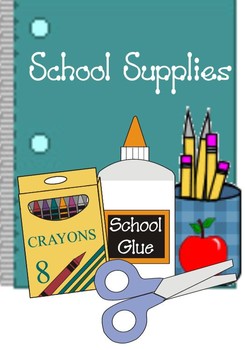 